Уважаемые руководители!В соответствии с Порядком проведения всероссийской олимпиады школьников, утвержденным приказом министерства образования и науки Российской Федерации от 18.11.2013 № 1252 (далее – Порядок) школьный этап всероссийской олимпиады школьников (далее – олимпиада) стартует ежегодно с 1 сентября. В связи с необходимостью проведения подготовительных мероприятий школьный этап олимпиады будет проводиться с 1 октября, что не противоречит установленному Порядку. График проведения школьного этапа олимпиады прилагается (приложение 1).В рамках подготовки к олимпиаде прошу донести информацию до обучающихся, их родителей (законных представителей). Напоминаю, необходимо взять у родителей (законных представителей) участников олимпиады заявление на участие ребенка в школьном этапе олимпиады и согласие на обработку персональных данных ребенка (приложение 2, 3).С целью подготовки календаря мероприятий школьного этапа олимпиады по каждому предмету, прошу в срок до 6 сентября 2019 г. определить ответственного за организацию и проведение школьного этапа олимпиады в вашем учреждении, заполнить прилагаемую форму (приложение 4) и направить ее в управление образования по электронному адресу uokuragino@yandex.ru. Приложение: на 5 л., в 1 экз.Руководитель управления образования                                                                          Т.В. ЦипушниковаБерезина Ксения Николаевна2-56-11Приложение 1 к письму управления образования Курагинского района            от 21.08.2019 № 2224График проведения школьного этапа всероссийской олимпиады школьников в 2019-2020 уч.годуПриложение 2 к письму управления образования Курагинского района            от 21.08.2019 № 2224Организатору школьного этапа всероссийской олимпиады школьниковЗАЯВЛЕНИЕЯ, _____________________________________________________________, (Ф.И.О. родителя (законного представителя) обучающегося)являясь законным представителем ____________________________________                                              (Ф.И.О. обучающегося)_________________________________________________________________обучающегося ______ класса ________________________________________                                                        (наименование образовательной организации)__________________________________________________________________прошу включить моего/-ю сына/дочь в состав участников школьного этапа всероссийской олимпиады школьников.С Порядком проведения всероссийской олимпиады школьников (приказ Министерства образования и науки РФ от 18.11.2013 № 1252 (с изм. и доп. от 17.03.2015), требованиями к организации и проведению, со сроками и местами проведения школьного этапа олимпиады по общеобразовательным предметам в Курагинском районе ознакомлен(а).«___» _____________2019 г.     _______________/________________________                                                                               подпись                       расшифровка подписиПриложение 3 к письму управления образования Курагинского района            от 21.08.2019 № 2224СОГЛАСИЕ родителя (законного представителя) участника Всероссийской олимпиады школьников на обработку персональных данных ребенкаЯ, ______________________________________________________________,                                                (ФИО родителя или законного представителя)паспорт___________________, выдан __________________________________                  (серия, номер)                                             (кем, когда)__________________________________________________________________,                (в случае опекунства/попечительства указать реквизиты документа, на основании которого осуществляется опека)В соответствии с требованиями Федерального закона от 27.07.2006 № 152-ФЗ «О персональных данных», даю согласие координаторам школьного, муниципального, регионального и заключительного этапов (в случае прохождения рейтингового отбора) на обработку персональных данных моего ребенка (подопечного) ________________________________________                                                                             (Ф.И.О. ребенка)__________________________________________________________________, обучающегося _____ класса _______________________________________                                                 (наименование образовательной организации)Дата рождения (число, месяц, год): __________________________________Гражданство:____________________________________________________Паспорт/свидетельство о рождении (серия, номер, дата выдачи, кем выдан/-о):_______________________________________________________________________________________________________________________________Домашний адрес (с индексом), контактный телефон:______________________________________________________________________________________________________________________________________________________Координатор имеет право на сбор, запись, систематизацию, накопление, хранение, уточнение (обновление, изменение), извлечение, использование, передачу (распространение, предоставление, доступ) третьим лицам, отвечающим за организацию и проведение различных этапов всероссийских предметных олимпиад школьников, обезличивание, блокирование, удаление, уничтожение персональных данных.Данным согласием разрешаю считать общедоступным, в том числе размещать в сети «Интернет», следующие персональные данные моего ребенка (подопечного): фамилия, имя, отчество, класс, школа, результаты школьного, муниципального, регионального, заключительного этапов всероссийской олимпиады школьников по указанному предмету/-ам олимпиады, а также сканированной копии олимпиадной работы по каждому общеобразовательному предмету в случае, если он/она будет признан/-а по итогам данных этапов олимпиады ее победителем или призером.Также я разрешаю производить фото- и видеосъемку моего ребенка (подопечного), безвозмездно использовать эти фото, видео и информационные видеоматериалы во внутренних и внешних коммуникациях, связанных с проведением всероссийской олимпиады школьников. Фотографии и видеоматериалы могут быть скопированы, представлены и сделаны достоянием общественности или адаптированы для использования любыми СМИ и любым способом, в частности в буклетах, видео, в Интернете и т.д. при условии, что произведенные фотографии и видео не нанесут вред достоинству и репутации моего ребенка (подопечного).С Порядком проведения всероссийской олимпиады школьников (приказ Министерства образования и науки РФ от 18.11.2013 № 1252 (с изм. и доп. от 17.03.2015) ознакомлен(а).Согласие на обработку персональных данных моего ребенка (подопечного) действует с даты его подписания до даты отзыва, если иное не предусмотрено законодательством РФ. Я уведомлен/-а о совеем праве отозвать настоящее согласие в любое время. Отзыв производится по моему письменному заявлению в порядке, определенном законодательством РФ. Мне известно, что в случае исключения следующих сведений: «Фамилия, имя, отчество, дата рождения, класс, школа, результат участия» оператор базы данных не подтвердит достоверность дипломов или грамот обучающегося.Я подтверждаю, что, давая настоящее согласие, действую по своей воле и в интересах ребенка, законным представителем которого являюсь.«___» _____________2019 г.     _______________/________________________                                                                               подпись                       расшифровка подписиПриложение 4 к письму управления образования Курагинского района            от 21.08.2019 № 2224Календарь мероприятий школьного этапа всероссийской олимпиады школьников в 2019-2020 учебном году в Курагинском районеРуководителям общеобразовательных учреждений№ п/пПредметДата проведения1Английский язык01.10.20192Информатика и ИКТ (пробный тур)02.10.20193География03.10.20194Литература04.10.20195Обществознание07.10.20196Физика08.10.20197Информатика и ИКТ (основной тур)09.10.20198Математика (включая 4 класс)10.10.20199Русский язык (включая 4 класс)11.10.201910Химия14.10.201911Право15.10.201912Экология16.10.201913Экономика17.10.201914Немецкий язык18.10.201915Биология21.10.201916История22.10.201917Физическая культура23.10.201918Мировая художественная культура24.10.201919Технология25.10.201920Астрономия28.10.201921Основы безопасности жизнедеятельности29.10.2019№ п/пНаименование предметаДатапроведения олимпиадыМестопроведения олимпиадыВремяпроведения олимпиадыФ.И.О.лица, ответственного 
за проведение олимпиады,номер телефона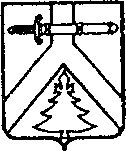 